Dear Thank you for your request for information, dated 31 July 2015, asking for accident information on the M1. I have dealt with your request under the terms of the Freedom of Information Act 2000. In your email you requested the following information:‘I would like to understand the number of accidents, injuries and deaths on the M1 between j28 and 32 each month for the last 5 years’.The majority of the accident statistics that are used by the Department for Transport (DfT) are based on road accidents reported to the police, using the STATS19 system. These provide detailed statistics about the circumstances of personal injury road accidents, including the types of vehicles involved and the consequent casualties.We are only able to release data on road accidents that has been validated by DfT.  Currently, validated data is only available up to and including 2013.  Validated accident data for 2014 will be released in September.  Provisional (non-validated) accident data for 2014 & for 2015 (up to March 2015) is available in the DfT section of the GOV.UK website: https://www.gov.uk/government/collections/road-accidents-and-safety-statistics#publications-released-during-2015The M1 junctions 28 to 32 are split between two of our areas - Area 7 & Area 12.  Area 7 covers M1 junctions 28 to 30 and Area 12 covers M1 junctions 30 to 32.  Please see our Network Management Map for more information: https://www.gov.uk/government/uploads/system/uploads/attachment_data/file/421561/network_map.pdfAttached are two detailed reports that give validated accident information for M1 junctions 28 to 30 and for M1 junctions 30 to 32.  Below is a table that amalgamates the top level data for M1 junctions 28 to 32 over the last 5 years:More information on accident data is available from the DfT road safety statistics department - Email roadacc.stats@dft.gsi.gov.uk & public enquiries 020 7944 6595 If you are unhappy with the way we have handled your request you may ask for an internal review. Our internal review process is available at:https://www.gov.uk/government/organisations/highways-agency/about/complaints-procedure If you require a print copy, please phone the Highways Agency Information Line on 0300 123 5000; or e-mail ha_info@highways.gsi.gov.uk . You should contact me if you wish to complain.If you are not content with the outcome of the internal review, you have the right to apply directly to the Information Commissioner for a decision. The Information Commissioner can be contacted at:	Information Commissioner’s Office 	Wycliffe House 	Water Lane	Wilmslow	Cheshire	SK9 5AFYours sincerelyEmail: ndd_c_dst@highwaysengland.co.uk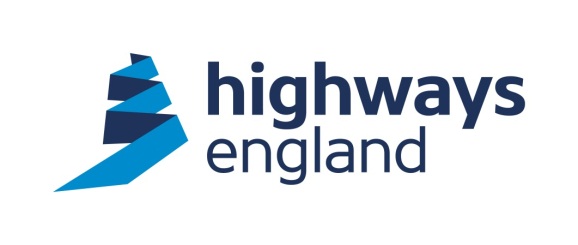 Our ref: CRS 725,095 / HAIL 17983656Your ref:	NDD - Directorate Services Team Manager9th FloorThe Cube199 Wharfside StreetBirmingham B1 1RN28 August 2015M1 J28 - 3220112012201320142015TotalFatal210Validated data not yet availableValidated data not yet available3Serious 665Validated data not yet availableValidated data not yet available17Slight10211393Validated data not yet availableValidated data not yet available308Damage000Validated data not yet availableValidated data not yet available0Total11012098Validated data not yet availableValidated data not yet available328